ЧЕРКАСЬКА ОБЛАСНА РАДАГОЛОВАР О З П О Р Я Д Ж Е Н Н Я23.03.2023                                                                                        № 71-рПро звільнення виконувачаобов’язків директора БАБИЧ Л. В.Відповідно до статті 55 Закону України «Про місцеве самоврядування
в Україні», підпункту 3 пункту 3 рішення обласної ради від 16.12.2016 
№ 10-18/VIІ «Про управління суб’єктами та об’єктами спільної власності територіальних громад сіл, селищ, міст Черкаської області» (зі змінами), враховуючи заяву БАБИЧ Л. В. від 15.03.2023:1. ЗВІЛЬНИТИ БАБИЧ Людмилу Володимирівну, виконувача обов’язків директора Комунального закладу «Обласний центр соціально-психологічної допомоги» Черкаської обласної ради, 03.04.2023 за власним бажанням, стаття 38 Кодексу законів про працю України.2. Головному бухгалтеру комунального закладу «Обласний центр соціально-психологічної допомоги» Черкаської обласної ради вчинити заходи, передбачені чинним законодавством, пов’язані зі звільненням БАБИЧ Л. В.3. Контроль за виконанням розпорядження покласти на управління юридичного забезпечення та роботи з персоналом виконавчого апарату обласної ради.Голова			А. ПІДГОРНИЙ                                                                     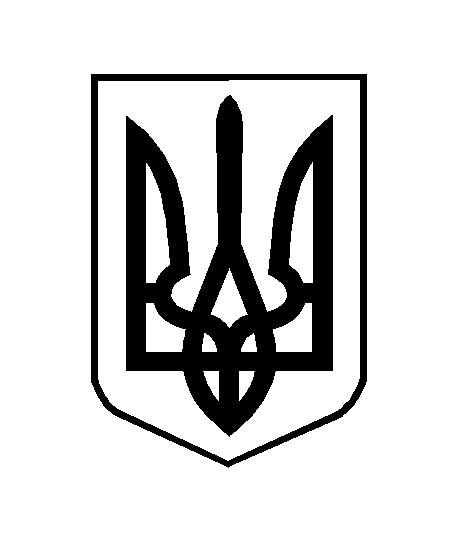 